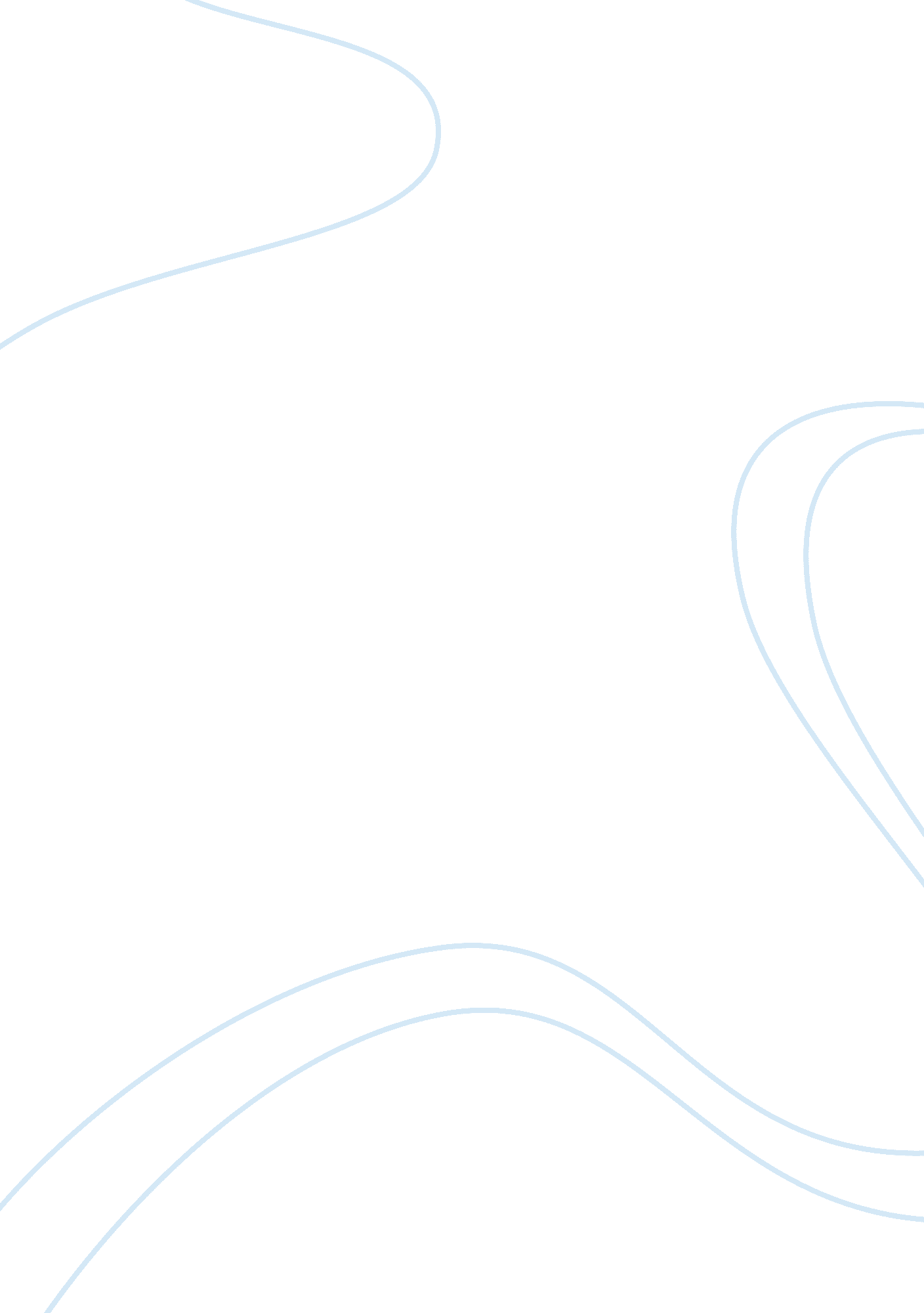 Nursing: pernicious anemia. reply post essay examplesEconomics, Insurance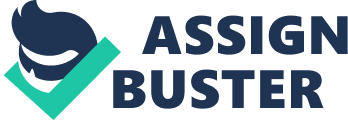 Nursing: Pernicious Anemia. Reply post 
With reference to the information you gathered from a 2012 census over 48 million Americans do not have health insurance (DeNavas-Walt et. al, 2011) and this deters many people from visiting a physician because health care is very costly. However, as you correctly reiterated that if people suffering from pernicious anemia remain untreated overtime, a vitamin B12 deficiency can slowly begin to affect the sensory and motor nerves of the body. Serious debilitating complications can occur. Present comparative life expectancy rates reveal that United States of America has the lowest among developed nations. Further, reports have been that this country has the worst health care delivery system also (Murray, 2 013). 
Therefore, as you highlighted in your closing remarks it is important that health care accessibility be improved in America and health disparities narrowed for more citizens to obtain adequate healthcare insurance coverage. This would help them manage their health adequately. In the presence of reduction in social services and escalating unemployment poor nutrition in the form of anemia becomes apparent. It is clear that the majority of people do not have access to a balanced diet that would prevent these serious nutritional diseases (Murray, 2013). References DeNavas-Walt, C. Proctor, B., &. Smith, J. ( 2011). Income, poverty, and health insurance 
coverage in the United States: 2010. U. S. Census Bureau: Current Population Reports, 
P60-239. Washington, DC: U. S. Government Printing Office. 
Murray, C. (2 013). The State of US Health, 1990–2010: Burden of Diseases, Injuries, and Risk 
Factors. Journal of the American Medical Association 310 (6): 591–608. 